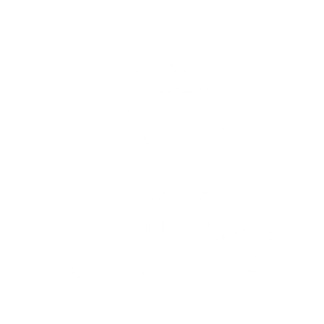 TÍTULO DOTRABALHORELATÓRIO TÉCNICONOMES DOS AUTORES NOMES DOS AUTORES NOMES DOS AUTORES2024MESTRADO PROFISSIONAL DE VITICULTURA E ENOLOGIA - PPGVEO INSTITUTO FEDERAL DE EDUCAÇÃO, CIÊNCIA E TECNOLOGIA DE SANTA CATARINA-SCTÍTULODO TRABALHORelatório técnicoPPGVE/IFSC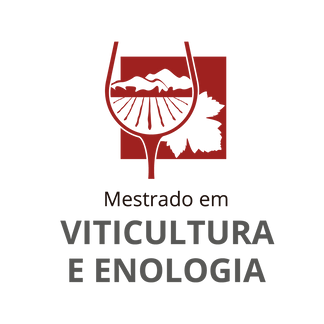 SANTA CATARINA – SC 2024Nome do Auto completo, 2024Todos os direitos reservados e protegidos pela Lei no 9.610, de 19/02/1998. É expressamente proibida a reprodução total ou parcial deste livro, por quaisquer meios (eletrônicos, mecânicos, fotográficos, gravação e outros), sem prévia autorização, por escrito, dos autor.Autor: Nome completoCo- Autores :Nome dos Co-Auto completoRevisão Ortográfica: Nome completo Projeto gráfico: Nome do Auto completo Diagramado por: Aline Paz FerreiraCONTATOS COM O AUTOR(xx) xxxxxxxemail do autor@email.comDados Internacionais de Catalogação na PublicaçãoTítulo do Relatório / Coordenação do Curso Superior de Mestrado em Viticultura e Enologia -tação. – : Instituto Federal de Educação, Ciência e Tecnologia - Campus, Junho de 2024-15 p. : il. (algumas color.) ; 29,7 cm.Relatório Técnico – Mestrado profissional de viticultura e enologia,PPGVE Junho de 2023.Versão final.ISSN:1. Viticulcura 2.enologia 3. Relatório Técnico I. TítuloCDD 99.999REALIZAÇÃO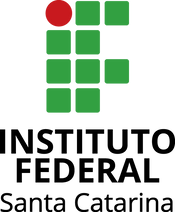 TABELAS 1- TÍTULOS DESTE CAPITULO é somente umexemploTABELAS 2- TÍTULOS DESTE CAPITULO é somente umexemploTABELAS 3- TÍTULOS DESTE CAPITULO é somente umexemploQuadro 1- Titulo- é somente um exemplo	7Quadro 2- Titulo- é somente um exemplo	8Quadro 3 -Titulo- é somente um exemplo	9FIGURAS 1- Dados importantes -PPGVE	17FIGURAS 2-Dados importantes -PPGVE	22FIGURAS 3-Dados importantes -PPGVE	6FIGURAS 4-Dados importantes -PPGVE	7FIGURAS 5-Dados importantes -PPGVE	8FIGURAS 6-Dados importantes -PPGVE	9IMAGEN 1- Metodo de informação aplicada - PPGVE	15IMAGEN 2- Metodo de informação aplicada - PPGVE	5IMAGEN 3- Metodo de informação aplicada - PPGVE	6IMAGEN 4- Metodo de informação aplicada - PPGVE	7IMAGEN 5-Metodo de informação aplicada - PPGVE	8IMAGEN 6-Metodo de informação aplicada - PPGVE	9SUMÁRIO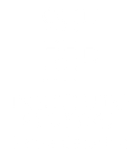 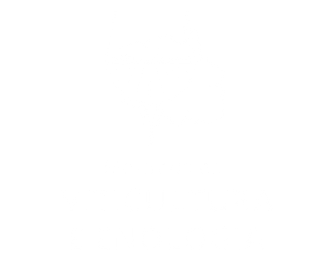 Sumáriode relevância para o estudo)INTRODUÇÃOEste relatório técnico-científico foi apresentado aos alunos do Mestrado em Viticultura e Enologia como exigência parcial para a obtenção do título de Mestrando. O objetivo deste relatório é apresentar as atividades desenvolvidasEste trabalho apresenta as características necessárias para a elaboração de um relatório técnico-científico, conforme a norma técnica NBR 10719:1989 da Associação Brasileira de Normas Técnicas (ABNT). O objetivo é fornecer aos alunos um modelo de relatório técnico para ser utilizado durante a graduação. Alguns elementos opcionais descritos na norma, bem como itens mais específicos, foram omitidos para simplificação.Palavras-chave:	Relatório	técnico-científico,	Modelo,	NBR	10719, ABNT.A introdução é a parte inicial do texto, contendo informações objetivas para situar o tema do trabalho, como a delimitação do assunto e os objetivos da pesquisa. A introdução não deve repetir ou parafrasear o resumo, nem fornecer detalhes sobre a teoria experimental, o método ou os resultados, nem antecipar as conclusões e recomendações.Espera-se que, ao seguir os preceitos deste material e redigir de forma adequada, correta e objetiva, os estudantes desta graduação possam alcançar pleno êxito nesse tipo de atividade. Esta prática é de suma importância para sua formação e, portanto, será bastante solicitada ao longo de sua vida acadêmica.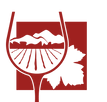  1.1- Título da seção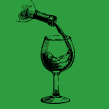 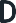 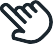 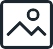 Fonte: Equipe de pesquisa – PPGVE1.2- Título da seçãoDefinem o propósito, que o aluno pretende atingir com seu trabalho, a partir do problema ou oportunidade identificados 1.3- Título da seção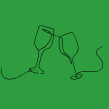 FIGURAS 3-Dados importantes- PPGVEDefinem o propósito, que o aluno pretende atingir com seu trabalho, a partir do problema ou oportunidade identificados Series 1  Series 2  Series 3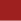 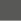 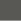 50403020100Item 1	Item 2	Item 3	Item 4	Item 5Fonte: Equipe de pesquisa – PPGVEOBJETIVO2.1- OBJETIVO GERAL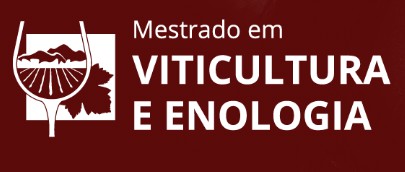 Para ajudar a dar uma visão geral ao seu público, esta seção pode incluir uma breve descrição do objetivo, sua relevância para seu setor ou indústria e os subobjetivos específicos que sua organização está abordando.A Tabela 1 – TÍTULO DESTE CAPÍTULO é somente um exemplo.Fonte: Equipe de pesquisa – PPGVE2.2- OBJETIVO ESPECÍFICOPara ajudar a dar uma visão geral ao seu público, esta seção pode incluir uma breve descrição do objetivo, sua relevância para seu setor ou indústria e os subobjetivos específicos que sua organização está abordando.IMAGENS 1 – Logo do mestradoFonte: Equipe de pesquisa – PPGVEPrograma de Pós-graduação em Viticultura e Enologia	16METODOLOGIAO desenvolvimento do assunto é a parte mais importante de um trabalho, onde devem ser descritas as teorias, os métodos, as discussões e os resultados encontrados. Segundo a Associação Brasileira de Normas Técnicas (1989, p. 1), o relatório técnico-científico é um “documento que relata formalmente os resultados ou progressos obtidos em investigação de pesquisa e desenvolvimento ou que descreve a situação de uma questão técnica ou científica”. O relatório técnico-científico apresenta, sistematicamente, informação suficiente para um leitor qualificado, traça conclusões e faz recomendações (ASSOCIAÇÃO BRASILEIRA DE NORMAS TÉCNICAS, 1989).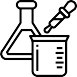 O desenvolvimento textual do trabalho pode ser dividido em quantas seções e subseções forem necessárias para melhor detalhamento do conteúdo. Neste relatório, sugerem-se as seguintes subdivisões:3.1 PROCEDIMENTOS EXPERIMENTAISDescrever os procedimentos experimentais realizados no decorrer do estudo (equipamentos, técnicas e processos utilizados).Figura 1 – Dados importantes – PPGVEFonte: Equipe de pesquisa – PPGVEPrograma de Pós-graduação em Viticultura e Enologia	18RESULTADOSDevem constar comentários e análises sobre textos e ilustrações (quadros, fotografias, gráficos, mapas), que devem ser inseridas no texto o mais próximo possível do conteúdo a que se referem.QUADRO 1 – TÍTULO é somente um exemplo.Fonte: Equipe de pesquisa – PPGVEPrograma de Pós-graduação em Viticultura e Enologia	20CONCLUSÕES (OU CONSIDERAÇÕESFINAISNeste ponto, é relevante resumir as conclusões do relatório e reiterar seus objetivos, destacando como foram alcançados. Eventuais limitações, possíveis desdobramentos e sugestões para análises futuras também podem ser mencionados.FIGURA	2 – TÍTULO É SOMENTE UM EXEMPLO.50M40M30M20M10M0MDezembro	Janeiro	Fevereiro	Março	AbrilFonte: Equipe de pesquisa – PPGVEPrograma de Pós-graduação em Viticultura e Enologia	22REFERÊNCIASReferência bibliográficas que não foram citadas no texto não devem ser referenciadas. As referências devem ser alinhadas apenas à margem esquerda do texto, digitadas com espaço simples e separadas entre si por dois espaços simples. Além disso, devem estar em ordem alfabética por autor.LIMA-MARQUES, M. Outline of a theoretical framework of Architecture of Information: A School of Brasilia proposal. In: BEZIAU,  J.-Y.;  CONIGLIO,  M.  E.  (Ed.).  Logic  withoutFrontiers. Festschrift for Walter Alexandre Carnielli on the Occasion of His 60th Birthday. London: College Publications, 2011. ISBN 1-84890-055-4. Citado na página 4.MACEDO,  F.  L.  O.  de;  LIMA-MARQUES,  M.  InformationArchitecture as a Discipline.In: RESMINI, A. (Ed.). Reframing Information Architecture. Switzerland: SpringerInternational Publishing, 2014, (Human-Computer Interaction). ISBN 978-3-319-06492-5.Citado na página 4.APÊNDICEApêndiceOs apêndices devem ser precedidos da palavra APÊNDICE, identificados por letras maiúsculas consecutivas, travessão e pelo respectivo título, centralizados e em caixa alta.APÊNDICE A – Título do apêndiceANEXOAnexosSão textos ou documentos não elaborados pelo autor do trabalho em questão, porém que servem para fundamentação, comprovação e/ou ilustração. Os anexos devem ser identificados por meio de letras maiúsculas consecutivas e seus respectivos títulos, conforme exemplificado abaixo:ANEXO A – Título do anexoItemDescriçãoValor12Item qualquerparatestarinclusiveaquebradeparágra-fos, por isso esse texto é tão grande e chatoR$1.000.000,003Outrotexto,agorapequenoR$2.000.000,00MaisumtextopequenoR$500.000,00Total:Total:R$3.500.000,00Indicador-chaveAtividade / ProjetoDados / ResultadosSeu indicador-chave deInclua alguns detalhes descrevendo asQuais resultados você obteve comdesempenho vai aquiatividades relacionadasseu projeto?Escreva-os aqui.Seu indicador-chave deInclua alguns detalhes descrevendo asQuais resultados você obteve comdesempenho vai aquiatividades relacionadasseu projeto?Escreva-os aqui.Seu indicador-chave de desempenho vai aquiInclua alguns detalhes descrevendo as atividades relacionadasQuais resultados você obteve com seu projeto?Escreva-os aqui.